PRVÉ KNIHY – Pracovný list(zakrúžkujte alebo doplňte správnu odpoveď)Kníhtlač vynašiel:Johan Sebastian BachJohann GutenbergPrvú tlačenú knihu v slovenskom jazyku vytlačili v roku .......................... . Prvé knihy písané rukou sa nazývajú:rukopisye-mailyVynájdenie kníhtlače sa považuje za ........................................ revolúciu.V stredovekých rukopisných dielňach pracovali:tlačiaripisáriKedy bola vytlačená prvá tlačená kniha v Gutenbergovej tlačiarni?...................................................................................................................................................Kníhtlač umožnila:rozširovanie vedomostíšírenie klebiet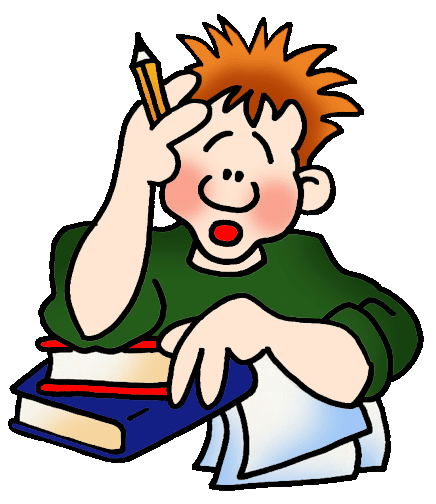 